В Белозерском прошел праздник детстваПогода 1  июня  порадовала   Белозерских ребятишек и гостей райцентра солнышком  и теплым ветерком. С утра центральную площадь села заполнили   большие и маленькие виновники праздника, держась за руки мам и бабушек. Те, кто пришли на площадь или приехали  на велосипедах с друзьями, смогли поучаствовать в велогонках и конкурсе  рисунков на асфальте, поучаствовать в викторине по русским народным сказкам «В мире детства». Далее река детворы устремилась к районному Дому культуры. На  крыльце здания  их  встречал веселый  клоун  Клепа   с  помощниками и Сладкоежка  концертной игровой программой «В гостях у сластены». Зажигательные танцы участников детских хореографических коллективов «Млада»  и «Бамбини», веселые детские  песни участников студии «Звездный калейдоскоп»  активизировали публику. В   сквере районного Дома культуры работали   игровые площадки: «В гостях у сказки»;  «В гостях у фиксиков», «Экологическая поляна», интерактивная площадка «Безопасное лето», «Щенячий патруль» (катание на электромобилях), «Солнечная карусель» (продажа шаров и сладкой ваты). Ребята смогли перевоплотиться в сказочных героев и поучаствовать в различных конкурсах, викторинах и  играх, покататься на электромобилях.В фойе детей ждали: «Беспроигрышная  лотерея», «Волшебная кисточка» - аквагрим (рисунок на лице), «Веселая рыбалка». Все желающие смогли отдохнуть и перекусить в сказочном кафе Лисы  Алисы, где веселая лисичка продавала различные булочные  изделия и сладости.А в завершении мероприятия, дети были приглашены на просмотр художественного фильма «Союз зверей».В  этот  день, каждый ребенок смог найти себе   увлечение   по  душе. Все участники  праздничной программы  ушли домой со сладкими призами. Праздник закончился вечерней  дискотекой для детей и подростков. Ура! Впереди лето! Каникулы!Выражаем благодарность индивидуальному предпринимателю Т. Чудиной за помощь в организации детского кафе.	Отдел культуры Администрации Белозерского района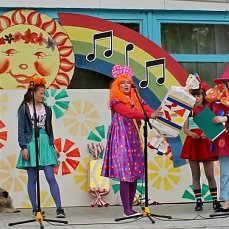 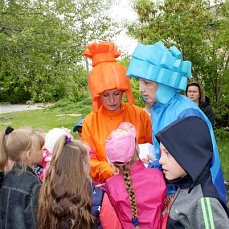 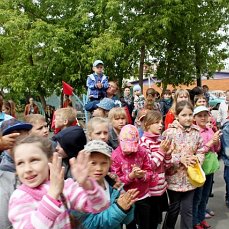 